РЕСПУБЛИКА  КРЫМНИЖНЕГОРСКИЙ  СЕЛЬСКИЙ  СОВЕТР Е Ш Е Н И Е  10-й сессии 1-го созыва «23» января  2015 г.                                       № 84    		                пгт. НижнегорскийО переводе тарифов на коммунальные услуги в рубли	В соответствии с Федеральным законом от 06.10.2003 г. № 131-ФЗ «Об общих принципах организации местного самоуправления в Российской Федерации», Устава муниципального образования Нижнегорского сельское поселения Нижнегорского района Республики Крым, постановления Совета Министров Республики Крым № 111 от 30 мая 2014 года «О вопросах расчетов за жилищно-коммунальные услуги и услуги пассажирского электротранспорта»,  рассмотрев обращение МУП «Вода Нижнегорья», Нижнегорский сельский советРЕШИЛ:Перевести тарифы на коммунальные услуги, утвержденные для коммунального предприятия «Нижнегорский водник» в рубли, путем умножения, используя коэффициент 3,4  к ранее установленным тарифам в украинской гривне:Бюджетные организации (юридические лица, индивидуальные предприниматели):Централизованное водоснабжение – 40,63 руб. за 1 м3 с учетом НДС;Централизованное водоотведение – 70,48 руб. за 1 м3 с учетом НДС;Вывоз ТБО – 122,54 руб. за 1 м3 с учетом НДС;Размещение ТБО – 17,95 руб. за 1 м3 с учетом НДС;Вывоз жидких нечистот – 158,27 руб. за 1 м3 с учетом НДС;Переработка жидких нечистот – 38,42 руб. за 1 м3 с учетом НДС;Население: Централизованное водоснабжение – 15,95 руб. за 1 м3 с учетом НДС;Централизованное водоотведение – 15,88 руб. за 1 м3 с учетом НДС;Вывоз жидких нечистот (ул.Коммунальная, ул. Школьная, ул. Красина, пер. Чехова в пгт. Нижнегорский) – 27,20 руб. за 1 м3 с учетом НДС;Вывоз жидких нечистот (ул. Победы 97а, 87 а в пгт. Нижнегорский) – 46, 72 руб. за 1 м3 с учетом НДС;Вывоз ТБО – 18,30 руб. за 1 м3 с учетом НДС;  Данные тарифы использовать в своей деятельности МУП «Вода Нижнегорья» до утверждения Государственным Комитетом по ценам и тарифам Республики Крым новых, экономически обоснованных тарифов на коммунальные услуги в соответствии с требованиями российского законодательства.Решение вступает в силу с момента его обнародования на доске объявлений Нижнегорского сельского поселения. Председатель Нижнегорского сельского совета                                    А.А. Конохов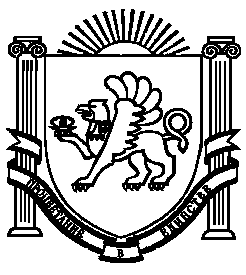 